Základní škola a Mateřská škola Úsov, p. o.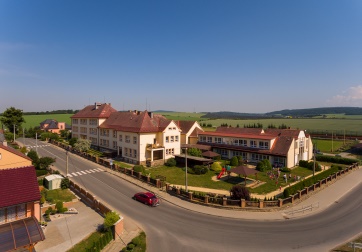 Školní 187, 789 73 ÚsovIČO: 70944164tel. 583435108e-mail: zsusov@email.czwww.zsusov.czHygienická pravidla a podmínky pro žáky 9. ročníkuDne 11.5.2020 bude umožněna osobní přítomnost žáků 9. ročníku za účelem přípravy na přijímací zkoušky na střední školy, přičemž po dobu provozu jsou až do dovolání stanovena následující hygienická pravidla:žáci se ve stanovený čas dostaví před budovu školy - zde je potřeba respektovat obecná pravidla chování stanovená krizovými opatřeními (zakrytí úst a nosu ochrannými prostředky, dodržení odstupů 2m),žáky si před školou vyzvedne pedagogický pracovník školy,vstup do budovy školy je umožněn pouze žákům, nikoliv doprovázejícím osobám,nejpozději při vstupu žáka do školy je třeba odevzdat podepsané čestné prohlášení zákonných zástupců o neexistenci příznaků virového infekčního onemocnění a seznámení s vymezením rizikových skupin stanovených Ministerstvem zdravotnictví (viz samostatná příloha), každý žák musí mít na den minimálně 2 roušky a sáček na uložení roušky,ve společných prostorách (chodby, šatny atp.) musí všichni žáci nosit roušky,žák je povinen dodržovat stanovená hygienická pravidla, se kterými bude seznámen při příchodu do třídy, opakované nedodržování těchto pravidel je důvodem k nevpuštění žáka do školy resp. vyřazení žáka z přípravy,neprodleně po příchodu do třídy, musí každý použít dezinfekci na ruce. Doporučuje se i předchozí umytí rukou (důkladně 20 až 30 sekund vodou a tekutým mýdlem),složení skupin žáků se stanoví předem a je neměnné,každý žák sedí v lavici samostatně s min. odstupem 2m od dalšího žáka,v průběhu pobytu ve třídě nemusí žáci nosit roušku, pokud je zachován rozestup 2 metry (nejméně 1,5 metru). Pokud dochází k bližšímu kontaktu (např. při skupinové práci), musí se roušky nosit i ve třídě,při sejmutí si každý žák ukládá roušku do sáčku,žáci si po každém vzdělávacím bloku vydezinfikují nebo umyjí ruce ve své třídě,v každé třídě bude větráno minimálně jednou za hodinu po dobu 5 minut, škola vede evidenci o docházce žáků do školy,nikdo s příznaky infekce dýchacích cest, které by mohly odpovídat známým příznakům COVID-19 (zvýšená tělesná teplota – tato bude měřena před vstupem do budovy školy bezkontaktním teploměrem, kašel, náhlá ztráta chuti a čichu, jiný příznak akutní infekce dýchacích cest), nesmí do školy vstoupit,pokud žák vykazuje některý z možných příznaků COVID-19, bude umístěn do samostatné místnosti a následně bude kontaktován zákonný zástupce žáka s ohledem na okamžité vyzvednutí žáka. O podezření informuje škola spádovou hygienickou stanici. Ostatní žáky umístí škola do jiné místnosti nebo změní aktivitu na pobyt venku s povinným nošením roušky, dokud není známý zdravotní stav indisponovaného žáka,v případě, že dítě popř. osoba, která s ním žije ve společné domácnosti, patří do jedné z níže uvedených, rizikových skupin, doporučuje se, aby zákonní zástupci zvážili tyto rizikové faktory a rozhodli o účasti žáka v základní škole s tímto vědomím. Ministerstvo zdravotnictví stanovilo následující rizikové faktory: 1. Věk nad 65 let s přidruženými chronickými chorobami. 2. Chronické onemocnění plic (zahrnuje i středně závažné a závažné astma bronchiale) s dlouhodobou systémovou farmakologickou léčbou. 3. Onemocnění srdce a/nebo velkých cév s dlouhodobou systémovou farmakologickou léčbou např. hypertenze. 4. Porucha imunitního systému, např. a) při imunosupresivní léčbě (steroidy, HIV apod.), b) při protinádorové léčbě, c) po transplantaci solidních orgánů a/nebo kostní dřeně, 5. Těžká obezita (BMI nad 40 kg/m2). 6. Farmakologicky léčený diabetes mellitus. 7. Chronické onemocnění ledvin vyžadující dočasnou nebo trvalou podporu/náhradu funkce ledvin (dialýza). 8. Onemocnění jater (primární nebo sekundární).oběd ve školní jídelně nebude pro žáky zajištěn.V Úsově dne 6.5.2020						Ing. David Kalousek									       ředitel školy